Obligatorisk lovmal for Norsk Kennel Klubs medlemsklubber 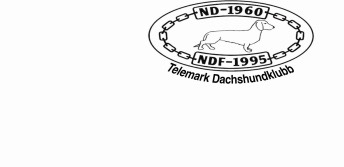 Lover for Telemark Dachshundklubb stiftet 1980 Vedtatt av årsmøtet den 23.4.2006, med senere endringer 11.4.2010, senest av årsmøtet 23.1.2012, og senere etter årsmøtet 2016.Lovene er godkjent av Norsk Kennel Klub den xxKap 1 Innledende bestemmelser                                                                                                                           §1-1 Organisasjon og virkeområde	                                                       Klubbens navn er Telemark Dachshundklubb, og forkortes til TDK. Klubben er selvstendig rettssubjekt og er å regne som egen juridisk enhet.                                                                                                     Klubben er medlemsklubb i Norske Dachshundklubbers Forbund  (NDF), og klubben er derfor forpliktet til å overholde NDFs lover og bestemmelser, (med mindre særskilt dispensasjon er gitt av NDFs Hovedstyre). Klubben plikter også å vedta lover som pålegger sine egne medlemmer å følge NDFs og NKKs lover og ikke å handle motstridende mot disse.	                                                         Klubben er lokal hundeklubb underlagt NDF, og har sitt virkeområde i Telemark.	Klubben har verneting der leder har sin adresse.	§1-2 Formål	                                                                TDK har til formål å ivareta hundens og hundeholdets interesser i Norge, samt å bidra til å fremme positive aktiviteter med hund, ved å arrangere prøver og utstillinger, og å oppfordre til oppdrett av sunne hunder som er formålstjenlig til det formål de er tiltenkt. TDK skal også arbeide for etisk og praktisk riktig behandling av hunder.                                                                                                        Klubben plikter å utdanne dommere og instruktører, samt delta på kurser som kan styrke medlemmenes kompetanse mht. organisasjonsarbeid og en positiv utvikling av dachshunder, både mentalt, avlsmessig og bruksmessig. §1-3 Definisjoner 	                                                                                                                                                      Klubbens organer:  	                                                                                                                                                                     Årsmøtet	                                                                                                                                                       Ekstraordinært årsmøte	                                                                                                                              Styret 	                                                                                                                                                                Valgkomite                                                                                                                                                         Revisorer	Kap 2 Medlemskap og krav til dette                                                                                                                                                §2-1 Medlemskap	                                                                   Styret kan nekte å oppta som medlem, person som antas å kunne skade klubben og/eller hundesaken. Ingen har krav på medlemskap i klubben.                                                                          Person nektet tatt opp i klubben som medlem, kan anke avslag til NKKs Appellutvalg. 	§2-2 Medlemskontingent 	Alle enkeltmedlemmer skal betale en grunnkontingent til NKK, og NDF med den størrelse som er fastsatt av NKKs og NDFs Representantskap.	Medlem har ingen rettigheter før full kontingenten er betalt. 	§2-3 Medlemsplikter                                                                                                                           Medlemmene er forpliktet til å støtte TDK’s og NDF’s virksomhet samt å følge TDK’s  og NDF’s  lover og bestemmelser. Medlemmene er forpliktet til å sette seg inn i gjeldende regler for aktiviteter og forhold de befatter seg med,  slik de er offentliggjort av Norsk Kennel Klub eller TDK hva gjelder klubbinternt regelverk.	§2-4 Opphør av medlemskap	                                                        Medlemskap i klubben opphører ved:	A:Utmeldelse B:Strykning besluttet av klubbens styre på grunn av manglende kontingentbetaling og/eller annen uregulert gjeld til klubbenC: Strykning på grunn av manglende betaling av grunnkontingent til NDF/NKKD: Vedtak om eksklusjon etter NKKs lover Kap. 7§2-5 Disiplinær reaksjoner 	                                                                     Norsk Kennel Klubs lover Kap.7 Disiplinærreaksjoner m.m gjelder i sin helhet.	Kap 3 Organisasjon	                                                                  §3-1 Høyeste myndighet                                                                                                                           Klubbens høyeste myndighet er Årsmøtet og avholdes hvert år innen 28.02.Årsmøtet fatter sine vedtak med alminnelig flertall av fremmøtte stemmer med unntak av lovvedtak (som krever 2/3 flertall) og beslutning om oppløsning av klubben (som krever ¾ flertall). I tilfelle av stemmelikhet er forslaget forkastet.  Et vedtak trer i kraft straks, med mindre vedtaket selv angir noe annet. Det kan alltid kreves skriftlig avstemning. §3-2 Møte og stemmerett	                                                                Alle klubbens medlemmer som har betalt kontingenten for det år årsmøtet avholdes har møterett og stemmerett på årsmøtet. Med medlem forstås kun person med gyldig medlemskap.	Alle medlemmer over 15 år har fulle medlemsrettigheter og er valgbare til verv i klubben.Det kan kun stemmes ved personlig fremmøte. På klubbens årsmøte kan NDF møte med inntil 2 representanter som har talerett, men ikke stemmerett. §3-3 Innkalling 					    Årsmøtedato skal bekjentgjøres for medlemmene med minst 6 ukers varsel. 		Det skal av styret innkalles til ordinært årsmøte med minst 3 ukers frist. Innkallingen skal sendes medlemmet direkte, enten pr post, e-post eller i adressert medlemsblad. I tillegg kan informasjon om årsmøtet legges ut på klubbens hjemmeside.	Med innkallelsen skal følge:					- Dagsorden					- Årsberetning					- Regnskap med revisors beretning					- Forslag på kandidater til valgene.                                                                                                              Forslag på kandidater må være Valgkomiteen i hende/poststemplet senest 5 uker før møtedato.                                                                             Kandidater til valg, skal være forespurt, og ha sagt seg villig til vervet de er foreslått til.		                                                  - Forslag eller saker som medlemmene eller styret ønsker behandlet.                                                Forslag fra medlemmene må være styret i hende/poststemplet senest 5 uker før møtedato.	§3-4 Årsmøtets oppgaver.	                                                     Årsmøtets oppgaver er å: Godkjenne eller underkjenne stemmerett for medlemmer, innkallingen og dagsorden, samt å gi observatører rett til å være til stede.Oppnevne møteleder, referent(er), tellekorps og 2 representanter til å undertegne protokollen fra møtet.Behandle årsberetning Behandle regnskap med revisors beretning.e)  Behandle og fatte vedtak i alle saker som er ført opp på innkallingens dagsorden.                                             På dagsorden skal det i tillegg til rettidig fremmede forslag, alltid stå behandling av kontingent.                               Benkeforslag er ikke tillattVedta instruks for organer som oppnevnes av årsmøtet.Velge:Leder for 2 år	Nestleder for 2 år	3 styremedlemmer for 2 år 	2 varamedlemmer for 1 år 	Revisor med vararevisor for 2 år.Valgkomite med Leder og øvrige 2 medlemmer for 2 år, samt  1 vararepresentanter for 1 år  Ved behov bør det ved valg settes en funksjonstid som sikrer kontinuitet i styret.                                                                 Velge antall representanter til NDF’s RS, iflg. retningslinjer mht antall medlemmer.Kun saker oppført på dagsorden kan behandles, benkeforslag er ikke tillatt.Endringsforslag til saker på dagsorden kan fremsettes under årsmøtet, dog ikke ved valg.Personer som er dømt for dyremishandling etter ”Lov om dyrevelferd” kan ikke velges eller oppnevnes til tillitsverv i klubben. §3-5 Æresmedlem/hederstegn                                                                                                                      Styret kan på årsmøtet foreslå særlig fortjente medlemmer som klubbens æresmedlemmer.                Det kreves 2/3 kvalifisert flertall og voteres uten debatt.                                                     Æresmedlemmer betaler ikke kontingent til klubbenlStyret kan påskjønne personer som har ytet klubben spesielt store tjenester. Disse tildeles hederstegn. §3-6 Ekstraordinært årsmøte                                                                                                               Ekstraordinær årsmøte avholdes hvis årsmøtet, styret eller minst 10 % av medlemmene forlanger det.	Møtet innkalles med minst 14 dagers varsel sammen med angivelse av de ekstraordinære saker som skal behandles. Kun de oppgitte saker eller forslag kan behandles. Endringsforslag til saker på dagsorden kan fremsettes under årsmøtet, dog ikke ved valg. Benkeforslag er ikke tillatt.Reglene for ordinært årsmøte gjelder for øvrig så langt de passer.	Kap 4 Styret m.v.	                                                                  §4-1 Styret	                                                             Styret er klubbens høyeste myndighet mellom årsmøtene. 	§4-2 Vedtak og representasjon	                                                            Styret er beslutningsdyktig når mer en halvparten av styremedlemmene er til stede.	Styret sammenkalles når leder bestemmer, eller når ett av styremedlemmene krever det. Det skal føres protokoll over styremøtene og de skal være tilgjengelig for medlemmene , NDF og NKK, ved henvendelse til klubbens styre, evt. på klubbens hjemmeside	§4-3 Styrets oppgaver er å	- lede klubben mellom årsmøtene	- avholde årsmøte	- drive klubben i samsvar med klubbens formål	- gjennomføre beslutninger truffet av årsmøtet	- oppnevne komiteer og representanter for klubben, og utarbeide retningslinjer for særkomiteer,   eventuelt webmaster/redaktør.	- søke å koordinere sine aktiviteter med andre klubber via den lokale NKK-regionen- velge/oppnevne sekretær og kasserer innen- eller utenfor styret 	- oppnevne representant til NKK-regionen’s årsmøte, og NDF’s klubbledermøte. Kap. 5 Årsmøtevalgte verv/komiteer- Velge representant(er) til NDF’s RS.	§5-1 Valgkomite 	                                               Valgkomiteen består av Leder og 2 medlemmer, samt 1 varamedlem.                                                 Leder har ansvar for komiteens arbeid.                                                                                                  Valgkomiteen tar imot, og skal selv fremme forslag på kandidater til alle de verv som skal besettes.	§5-2 Revisor	                                                       Årsmøtet velger revisor og vararevisor. Revisor reviderer regnskapene og avgir beretning til årsmøtet.	                                                              Både revisor og vararevisor bør være personer med kunnskap og erfaring i regnskapsførsel.	Kap. 6 Diverse bestemmelser	                                                                  §6-1 Lovendringer 	                                                Lovendringer kan kun skje på ordinært årsmøte og må vedtas med minst 2/3 flertall. Lovene og endringer av disse må sendes NDFs hovedstyre for godkjennelse, men trer i kraft på det tidspunkt som er bestemt i lovvedtaket, eller straks, dersom intet er bestemt.	§6-2 Tolking av lovene	                                                              NKKs Lovkomite kan ikke tolke disse lovene med unntak av de deler som er obligatorisk som følge av medlemskapet i NKK jf Norsk Kennel Klubs lover §6-1.	§6-3 Oppløsning	                                                                  For å oppløse klubben kreves det minst ¾ flertall på ordinært årsmøte. Beslutningen må stadfestes på ekstraordinært årsmøte med minst ¾ flertall. Først etter annen gangs vedtak trer beslutningen om oppløsning i kraft.Ved oppløsning tilfaller klubbens midler et av årsmøte bestemt formål. Bestemmer ikke årsmøte noe spesielt, tilfaller midlene NDF, som oppbevarer klubbens midler i 5 år, i tilfelle klubben gjenopprettes.	Tillegg:Representantskapet gir Hovedstyret fullmakt til å gi enkeltklubber aksept på å fravike lovmalens bestemmelser dersom disse ikke er forenlig og tilpasningsmulig for medlemskap i andre organisasjoner det er naturlig for klubben å søke medlemskap.Absolutt flertall: Mer enn 50% flertall av de avgitte gyldige stemmer, er for forslaget. (Blanke stemmer er gyldige stemmer.)Kvalifisert flertall: Mer enn 1 spesifiert størrelse (f.eks 2/3 flertall ved lovendring) er for forslaget. (Blanke stemmer er gyldige stemmer.)